DIRECTRICES

PARA LA EJECUCIÓN DEL EXAMEN

DE LA DISTINCIÓN, LA HOMOGENEIDAD Y LA ESTABILIDADNombres alternativos:*DOCUMENTOS CONEXOSEstas directrices de examen deberán leerse en conjunción con la Introducción General y sus documentos TGP conexos.Otros documentos conexos de la UPOV:	Directrices de examen del aguacate (TG/97).ÍNDICE	PÁGINA1.	‏Objeto de estas directrices de examen	32.	Material necesario	33.	‏Método de examen	33.1	Número de ciclos de cultivo	33.2	Lugar de ejecución de los ensayos	33.3 	Condiciones para efectuar el examen	33.4	Finalidad de los ensayos	33.5	Ensayos adicionales	34.	‏Evaluación de la distinción, la homogeneidad y la estabilidad	34.1	Distinción	34.2	Homogeneidad	54.3	Estabilidad	55.	‏Modo de agrupar las variedades y organización de los ensayos en cultivo	56.	‏Introducción a la tabla de caracteres	56.1	Categorías de caracteres	56.2	Niveles de expresión y notas correspondientes	66.3	Tipos de expresión	66.4	Variedades ejemplo	66.5	Leyenda	77.	‏Table of Characteristics/Tableau des caractères/Merkmalstabelle/Tabla de caracteres	88.	‏Explicaciones de la tabla de caracteres	148.1	Explicaciones relativas a varios caracteres	148.2	Explicaciones relativas a caracteres individuales	149.	‏Bibliografía	2010.	‏Cuestionario Técnico	21‏Objeto de estas directrices de examen	Las presentes directrices de examen se aplican a todas las variedades de Persea americana Mill. y Persea schiedeana Nees empleadas como portainjertos.Material necesario2.1	Las autoridades competentes deciden cuándo, dónde y en qué cantidad y calidad se deberá entregar el material vegetal necesario para la ejecución del examen de la variedad.  Los solicitantes que presenten material procedente de un país distinto de aquel en el que se efectuará el examen, deberán asegurarse de que se han cumplido todas las formalidades aduaneras y fitosanitarias. El material se entregará en forma de árboles obtenidos por multiplicación vegetativa, con sus propias raíces.2.3	La cantidad mínima de material vegetal que ha de entregar el solicitante deberá ser de:5 árboles.2.4	El material vegetal proporcionado deberá presentar una apariencia saludable y no carecer de vigor ni estar afectado por enfermedades o plagas importantes. 2.5	El material vegetal deberá estar exento de todo tratamiento que afecte la expresión de los caracteres de la variedad, salvo autorización en contrario o solicitud expresa de las autoridades competentes.  Si ha sido tratado, se deberá indicar en detalle el tratamiento aplicado.‏Método de examen3.1	Número de ciclos de cultivoLa duración mínima de los ensayos deberá ser normalmente de un único ciclo de cultivo.3.2	Lugar de ejecución de los ensayos	Normalmente los ensayos deberán efectuarse en un sólo lugar.  En el documento TGP/9 “Examen de la distinción” se ofrece orientación respecto a los ensayos realizados en más de un lugar. 3.3 	Condiciones para efectuar el examenSe deberán efectuar los ensayos en condiciones que aseguren un desarrollo satisfactorio para la expresión de los caracteres pertinentes de la variedad y para la ejecución del examen.3.4	Finalidad de los ensayosCada ensayo deberá tener por finalidad la obtención de al menos 5 árboles.3.5	Diseño de los ensayos	Se podrán efectuar ensayos adicionales para estudiar caracteres pertinentes.‏Evaluación de la distinción, la homogeneidad y la estabilidad4.1	Distinción 4.1.1	Recomendaciones generales	Es de particular importancia para los usuarios de estas directrices de examen consultar la Introducción General antes de tomar decisiones relativas a la distinción.  Sin embargo, a continuación se citan una serie de aspectos que han de tenerse en cuenta en las directrices de examen.4.1.2	Diferencias consistentes	Las diferencias observadas entre variedades pueden ser tan evidentes que no sea necesario más de un ciclo de cultivo.  Asimismo, en algunas circunstancias, la influencia del medio ambiente no reviste la importancia suficiente como para requerir más de un único ciclo de cultivo con el fin de garantizar que las diferencias observadas entre variedades son suficientemente consistentes.  Una manera de garantizar que una diferencia en un carácter, observada en un ensayo en cultivo, sea lo suficientemente consistente es examinar el carácter en al menos dos ciclos de cultivo independientes.4.1.3	Diferencias claras	Determinar si una diferencia entre dos variedades es clara depende de muchos factores y, para ello, se tendría que considerar, en particular, el tipo de expresión del carácter que se esté examinando, es decir, si éste se expresa de manera cualitativa, cuantitativa o pseudocualitativa.  Por consiguiente, es importante que los usuarios de estas directrices de examen estén familiarizados con las recomendaciones contenidas en la Introducción General antes de tomar decisiones relativas a la distinción.4.1.4	Número de plantas/ partes de plantas que se ha de examinar	Salvo indicación en contrario, a los efectos de la distinción, todas las observaciones de plantas individuales deberán efectuarse en 5 plantas o partes de cada una de las 5 plantas y cualquier otra observación se efectuará en todas las plantas del ensayo, sin tener en cuenta las plantas fuera de tipo.  En el caso de observaciones de partes tomadas de plantas individuales, el número de partes que deberán tomarse de cada una de las plantas, deberá ser de 2.4.1.5	Método de observación 	El método recomendado para observar los caracteres a los fines del examen de la distinción se indica en la segunda columna de la tabla de caracteres mediante la siguiente clave (véase el documento TGP/9 “Examen de la distinción”, sección 4 “Observación de los caracteres”):MG:	medición única de un grupo de varias plantas o partes de plantasMS:	medición de varias plantas o partes de plantas individualesVG:	evaluación visual mediante una única observación de un grupo de varias plantas o partes de plantasVS:	evaluación visual mediante la observación de varias plantas o partes de plantas individualesTipo de observación visual (V) o medición (M)La observación “visual” (V) es una observación basada en la opinión del experto.  A los fines del presente documento, por observación “visual” se entienden las observaciones sensoriales de los expertos y, por lo tanto, también incluye el olfato, el gusto y el tacto.  La observación visual comprende además las observaciones en las que el experto utiliza referencias (por ejemplo, diagramas, variedades ejemplo, comparación por pares) o gráficos no lineales (por ejemplo, cartas de colores).  La medición (M) es una observación objetiva que se realiza frente a una escala lineal calibrada, por ejemplo, utilizando una regla, una báscula, un colorímetro, fechas, recuentos, etc.Tipo de registro(s):  un grupo de plantas (G) o plantas individuales (S)A los fines de la distinción, las observaciones pueden registrarse mediante una observación global de un grupo de plantas o partes de plantas (G) o mediante observaciones de varias plantas o partes de plantas individuales (S).  En la mayoría de los casos, la observación del tipo “G” proporciona un único registro por variedad y no es posible ni necesario aplicar métodos estadísticos en un análisis planta por planta para la evaluación de la distinción.Para los casos en que en la tabla de caracteres se indica más de un método de observación de los caracteres (p. ej.  VG/MG), en la Sección 4.2 del documento TGP/9 se ofrece orientación sobre la elección de un método apropiado.4.2	HomogeneidadEs particularmente importante que los usuarios de estas directrices de examen consulten la Introducción General antes de tomar decisiones relativas a la homogeneidad.  Sin embargo, a continuación se citan una serie de aspectos que han de tenerse en cuenta en las directrices de examen. 4.2.2	Para la evaluación de la homogeneidad, deberá aplicarse una población estándar del 1% y una probabilidad de aceptación del 95% como mínimo.  En el caso de un tamaño de muestra de 5 plantas, no se permitirán plantas fuera de tipo.4.3	Estabilidad4.3.1	En la práctica no es frecuente que se conduzcan exámenes de la estabilidad que brinden resultados tan fiables como los obtenidos en el examen de la distinción y la homogeneidad.  No obstante, la experiencia ha demostrado que en muchos tipos de variedades, cuando una variedad haya demostrado ser homogénea, también podrá considerarse estable.4.3.2	‎Cuando corresponda, o en caso de duda, la estabilidad podrá evaluarse adicionalmente, examinando un nuevo lote de plantas, para asegurarse de que presenta los mismos caracteres que el material suministrado inicialmente.‏Modo de agrupar las variedades y organización de los ensayos en cultivo5.1	Los caracteres de agrupamiento contribuyen a seleccionar las variedades notoriamente conocidas que se han de cultivar en el ensayo con las variedades candidatas y a la manera en que estas variedades se dividen en grupos para facilitar la evaluación de la distinción.  5.2	Los caracteres de agrupamiento son aquellos en los que los niveles de expresión documentados, aun cuando hayan sido registrados en distintos lugares, pueden utilizarse, individualmente o en combinación con otros caracteres similares:  a) para seleccionar las variedades notoriamente conocidas que puedan ser excluidas del ensayo en cultivo utilizado para el examen de la distinción;  y b) para organizar el ensayo en cultivo de manera tal que variedades similares queden agrupadas conjuntamente.5.3	Se ha acordado la utilidad de los siguientes caracteres de agrupamiento:a)	Planta:  vigor (carácter 1)b)	Tallo:  longitud de los entrenudos (carácter 6)c)	Brote:  pubescencia de la yema terminal (carácter 15)d)	Hoja joven:  color (carácter 17)e)	Limbo:  longitud (carácter 19)f)	Limbo:  densidad de la pubescencia del envés del nervio principal (carácter 32)5.4	En la Introducción General y en el documento TGP/9 “Examen de la distinción” se dan orientaciones sobre el uso de los caracteres de agrupamiento en el proceso de examen de la distinción. ‏Introducción a la tabla de caracteres6.1	Categorías de caracteres6.1.1	Caracteres estándar de las directrices de examen	Los caracteres estándar de las directrices de examen son aquellos que han sido aprobados por la UPOV para el examen DHE y de los cuales los Miembros de la Unión pueden elegir los que convengan para determinadas circunstancias.6.1.2	Caracteres con asterisco	Los caracteres con asterisco (señalados con *) son los caracteres incluidos en las directrices de examen que son importantes para la armonización internacional de las descripciones de variedades y que deberán utilizarse siempre en el examen DHE e incluirse en la descripción de la variedad por todos los Miembros de la Unión, excepto cuando el nivel de expresión de un carácter precedente o las condiciones medioambientales de la región lo imposibiliten.6.2	Niveles de expresión y notas correspondientes6.2.1	Se atribuyen a cada carácter niveles de expresión con el fin de definir el carácter y armonizar las descripciones.  A cada nivel de expresión corresponde una nota numérica para facilitar el registro de los datos y la elaboración y el intercambio de la descripción.6.2.2	En el caso de los caracteres cualitativos y pseudocualitativos (véase el Capítulo 6.3), todos los niveles pertinentes de expresión se presentan en el carácter.  Sin embargo, en el caso de caracteres cuantitativos con cinco o más niveles puede utilizarse una escala abreviada para reducir al mínimo el tamaño de la tabla de caracteres.  Por ejemplo, respecto de un carácter cuantitativo de nueve niveles de expresión, la presentación de los niveles de expresión en las directrices de examen puede abreviarse como sigue:Ahora bien, cabe observar que los nueve niveles de expresión siguientes existen para describir las variedades y deberán utilizarse según proceda:6.2.3	‎Explicaciones más exhaustivas relativas a la presentación de los niveles de expresión y de las notas figuran en el documento TGP/7 “Elaboración de las directrices de examen”.6.3	Tipos de expresión	En la Introducción General figura una explicación de los tipos de expresión de los caracteres (cualitativo, cuantitativo y pseudocualitativo).6.4	Variedades ejemplo	En caso necesario, se proporcionan variedades ejemplo con el fin de aclarar los niveles de expresión de un carácter.6.5	Leyenda(*)	Carácter con asterisco 		– véase el Capítulo 6.1.2QL	Carácter cualitativo 		– véase el Capítulo 6.3QN	Carácter cuantitativo 		– véase el Capítulo 6.3PQ	Carácter pseudocualitativo 	– véase el Capítulo 6.3MG, MS, VG, VS 			–  véase el Capítulo 4.1.5(a)-(c)	Véanse las explicaciones de la tabla de caracteres en el Capítulo 8.1(+)	Véanse las explicaciones de la tabla de caracteres en el Capítulo 8.2‏Table of Characteristics/Tableau des caractères/Merkmalstabelle/Tabla de caracteres‏Explicaciones de la tabla de caracteres8.1	Explicaciones relativas a varios caracteresLos caracteres que contengan la siguiente clave en la segunda columna de la tabla de caracteres deberán examinarse como se indica a continuación:(a)	Las observaciones se efectuarán en los brotes de la estación en curso, durante un período de crecimiento activo (brotación).(b)	Las observaciones se  efectuarán en las ramas o los tallos que no muestren indicios de nueva brotación en la parte externa del árbol.  Las observaciones se efectuarán en el tercio medio del brote de la última estación y cerca de la próxima emergencia de yemas.(c)	Las observaciones se efectuarán en las ramas o los tallos que no muestren indicios de nueva brotación en la parte externa del árbol.  Las observaciones se efectuarán en el tercio superior del brote de la última estación y cerca de la próxima emergencia de yemas.8.2	Explicaciones relativas a caracteres individualesAd. 1:  Planta:  vigorEl vigor de la planta se considerará como la abundancia general de crecimiento vegetativo.Ad. 2:  Planta: habito de crecimientoAd. 4:  Brote joven:  pigmentación antociánica Se deberá observar en el tercio superior del brote sin tener en cuenta el color de las lenticelas.Ad. 10:  Brote:  posición de la yema vegetativa lateral en relación con el broteAd. 12:  Brote:  forma de la yema vegetativa lateralAd. 21: Limbo: formaAd. 24: Limbo: forma del ápice (excluida la punta)Ad. 25: Limbo: longitud de la puntaAd. 26: Limbo: forma de la baseAd. 27:  Limbo:  torsión en toda la longitudAd. 28:  Limbo:  torsión de la puntaAd. 29: Limbo:  ondulación del bordeAd. 33: Limbo:  aroma de anísSe deberá observar triturando las hojas y oliendo.Ad. 35: Pecíolo: profundidad de la acanaladuraAd. 36:  Pecíolo:  sección transversal‏BibliografíaBarrientos-Priego, A. F., Muñoz-Pérez, R., Borys, M. W., Martínez-Damián, Ma. T.  2006: Taxonomía, cultivares y portainjertos. In: El Aguacate y su Manejo Integrado. 2ª edición. D. Téliz, A. Mora (eds.). Mundi-Prensa México, S.A. de C.V. D.F., MX. pp. 30-62.Crane, J. H., Douhan, G., Faber, B. A., Arpaia, M. L, Bender, G. S., Balerdi, C. F., Barrientos-Priego, A. F. 2013: Cultivars and rootstocks. In: The Avocado Botany, and Uses. B. A. Schaffer, A. W. Whiley, B. N. Wolstenholme. CAB International Publishing. Oxfordshire, UK. pp. 200-233.‏Cuestionario Técnico[Fin del documento]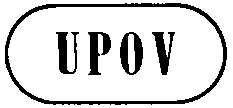 STG/318/1 Corr.ORIGINAL:  InglésFECHA:  2016-03-16 + 2017-04-05UNIÓN INTERNACIONAL PARA LA PROTECCIÓN DE LAS OBTENCIONES VEGETALES UNIÓN INTERNACIONAL PARA LA PROTECCIÓN DE LAS OBTENCIONES VEGETALES UNIÓN INTERNACIONAL PARA LA PROTECCIÓN DE LAS OBTENCIONES VEGETALES GinebraGinebraGinebraPORTAINJERTOS DE AGUACATECódigo UPOV:  PERSE_AME; PERSE_SCH Persea americana Mill.; Persea schiedeana Nees*Nombre botánicoInglésFrancésAlemánEspañolPersea americana Mill.Avocado AvocatierAvocadoAguacate, PaltoPersea schiedeana NeesCoyo avocadowilde AvocadoChinini, CoyóLa finalidad de estas directrices (“directrices de examen”) es elaborar los principios que figuran en la Introducción General (documento TG/1/3) y sus documentos TGP conexos, con objeto de que sirvan de orientación práctica y detallada para el examen armonizado de la distinción, homogeneidad y estabilidad (DHE) y en particular, para identificar los caracteres apropiados para el examen DHE y producir descripciones armonizadas de variedades.NivelNotapequeño3mediano5grande7NivelNotamuy pequeño1muy pequeño a pequeño2pequeño3pequeño a mediano4mediano5mediano a grande6grande7grande a muy grande8muy grande9EnglishfrançaisdeutschespañolExample Varieties
Exemples
Beispielssorten
Variedades ejemploNote/
Nota
(*)
(+)VGPlant: vigorPlante: vigueurPflanze: WuchsstärkePlanta: vigorQNweakfaiblegeringdébil1mediummoyennemittelmedioMerensky 23strongfortestarkfuerteG 755c5
(*)
(+)VGPlant: growth habitPlante: type de croissancePflanze: WuchsformPlanta: habito de crecimientoQNuprightdresséaufrechterguidoBounty1spreadingétalébreitwüchsigextendidoBorchard, Merensky 23droopingretombanthängendcolganteFiltro 95VGPlant: branchingPlante: ramificationPflanze: VerzweigungPlanta: ramificaciónQNweakfaiblegeringdébilComCarr 13mediummoyennemittelmediaVelvick5strongfortestarkfuerteDuke 77

(+)VGYoung shoot: anthocyanin colorationJeune rameau: pigmentation anthocyaniqueJunger Trieb: AnthocyanfärbungBrote joven: pigmentación antociánicaQN(a)absent or very weaknulle ou très faiblefehlend oder sehr geringausente o muy débilBorchard, Thomas1weakfaiblegeringdébilUzi2mediummoyennemittelmediaJulian3strongfortestarkfuerteMerensky 24very strongtrès fortesehr starkmuy fuerteZentmyer5VGShoot: thicknessRameau: épaisseurTrieb: DickeBrote: grosorQN(b)thinfindünndelgado1mediummoyenmittelmedioVelvick3thicképaisdickgruesoG 755c5
(*)VG/MSShoot: length of internodesRameau: longueur des entre-nœudsTrieb: Länge der InternodienTallo: longitud de los entrenudosQN(b)shortcourtekurzcorto1mediummoyennemittelmedioMerensky 23longlonguelanglargo5VGShoot: pubescence of internodesRameau: pilosité des entre-nœudsTrieb: Behaarung der InternodienBrote: pubescencia de los entrenudosQNabsent or weaknulle ou faiblefehlend oder geringausente o débilDuke 71mediummoyennemittelmediaUzi2strongfortestarkfuerteThomas3VGShoot: number of lenticelsRameau: nombre de lenticellesTrieb: Anzahl LentizellenBrote: número de lenticelasQN(b)fewpetitwenigebajoBorchard1mediummoyenmittelmedioSteddom2manygrandvielealtoThomas3VGShoot: color of lenticelsRameau: couleur des lenticellesTrieb: Farbe der LentizellenBrote: color de las lenticelasPQ(b)greenvertgrünverdeG-221yellowjaunegelbamarillo2redrougerotrojoBounty, Duke 63purplepourprepurpurnpúrpuraMerensky 24
(*)
(+)VGShoot: position of vegetative lateral bud in relation to shootRameau: position du bourgeon latéral par rapport au rameauTrieb: Stellung der vegetativen Seitenknospe im Verhältnis zum TriebBrote: posición de la yema vegetativa lateral en relación con el broteQN(b)adpressedappriméanliegendadpresa1slightly held outlégèrement divergentleicht abstehendligeramente divergenteThomas2markedly held outfortement divergentdeutlich abstehendfuertemente divergenteDuke 73VGShoot: size of vegetative lateral budRameau: taille du bourgeon latéralTrieb: Größe der vegetativen SeitenknospeBrote: tamaño de la yema vegetativa lateralQN(b)smallpetitkleinpequeñoM141mediummoyenmittelmedianoVelvick3largegrandgroßgrande5

(+)VGShoot: shape of vegetative lateral budRameau: forme du bourgeon latéralTrieb: Form der vegetativen SeitenknospeBrote: forma de la yema vegetativa lateralPQ(b)acuteaiguspitzagudaComCarr 1, Velvick1obtuseobtusstumpfobtusaM14, Thomas2roundedarrondiabgerundetredondeada3VGShoot: size of terminal budRameau: taille du bourgeon terminalTrieb: Größe der EndknospeBrote: tamaño de la yema terminalQN(c)smallpetitkleinpequeño1mediummoyenmittelmediano2largegrandgroßgrande3VGShoot: shape of terminal budRameau: forme du bourgeon terminalTrieb: Form der EndknospeBrote: forma de la yema terminalPQ(c)acuteaiguspitzagudaVelvick1obtuseobtusstumpfobtusaDuke 72roundedarrondiabgerundetredondeada3
(*)VGShoot: pubescence of terminal budRameau: pilosité du bourgeon terminalTrieb: Behaarung der EndknospeBrote: pubescencia de la yema terminalQN(c)absent or very weaknulle ou très faiblefehlend oder sehr geringausente o muy débilM141weakfaiblegeringdébilDuke 72mediummoyennemittelmediaVelvick3strongfortestarkfuerteThomas4very strongtrès fortesehr starkmuy fuerteG 755c5VGYoung leaf: color of pubescence of petioleJeune feuille: couleur de la pilosité du pétioleJunges Blatt: Farbe der Behaarung des BlattstielsHoja joven: color de la pubescencia del pecioloPQ(a)whiteblancweißblancoBounty1yellowjaunegelbamarilloDuke 6, Merensky 22brownmarronbraunmarrónThomas3red brownbrun-rougerotbraunmarrón rojizo4
(*)VGYoung leaf: colorJeune feuille: couleurJunges Blatt: FarbeHoja joven: colorPQ(a)yellow greenvert-jaunegelbgrünverde amarillento1greenvertgrünverdeG-222redrougerotrojoDuke 63VGLeaf: attitude relative to shootFeuille: orientation par rapport à la tigeBlatt: Haltung im Verhältnis zum TriebHoja: porte en relación con el broteQN(b)upwardsvers le hautaufwärts gerichtethacia arribaDuke 7, G-61outwardsperpendiculaireabstehendperpendicularBounty, Merensky 22downwardsvers le basabwärts gerichtethacia abajo3
(*)VG/MSLeaf blade: lengthLimbe: longueurBlattspreite: LängeLimbo: longitudQN(b)shortcourtkurzcortoDuke 73mediummoyenmittelmedioMerensky 25longlonglanglargoFiltro 77VG/MSLeaf blade: widthLimbe: largeurBlattspreite: BreiteLimbo: anchuraQN(b)very narrowtrès étroitsehr schmalmuy estrechoDuke 71narrowétroitschmalestrechoThomas3mediummoyenmittelmedioMerensky 25broadlargebreitanchoBounty7very broadtrès largesehr breitmuy anchoFiltro 9, G 755c9
(*)
(+)VGLeaf blade: shapeLimbe: formeBlattspreite: FormLimbo: formaPQ(b)ovateovaleeiförmigovalG 755c, Velvick1lanceolatelancéolélanzettlichlanceoladaFiltro 72circularcirculairekreisförmigcircular3medium ellipticelliptique moyenmittel elliptischelíptica mediaMerensky 24narrow ellipticelliptique étroitschmal elliptischelíptica estrechaThomas5obovateobovaleverkehrt eiförmigoboval6
(*)MS/VGPetiole: lengthPétiole: longueurBlattstiel: LängePeciolo: longitudQN(b)shortcourtkurzcortoDuke 7, Merensky 23mediummoyenmittelmedioBounty, G 755c5longlonglanglargoFiltro 77VG/MSLeaf blade: length relative to petiole lengthLimbe: longueur par rapport à la longueur du pétioleBlattspreite: Länge im Verhältnis zur Länge des BlattstielsLimbo: longitud con relación a la longitud del pecíoloQN(b)shortcourtkurzcorto1mediummoyenmittelmedioDuke 73longlonglanglargoFiltro 95

(+)VGLeaf blade: shape of apex (excluding tip)Limbe: forme du sommet (pointe exclue)Blattspreite: Form des Apex (ohne aufgesetzte Spitze)Limbo: forma del ápice (excluida la punta)PQ(b)acuteaiguspitzagudaDuke 7, Thomas1obtuseobtusstumpfobtusaDay, G 755c, Velvick2roundedarrondiabgerundetredondeada3
(*)
(+)VGLeaf blade: length of tipLimbe: longueur de la pointeBlattspreite: Länge der aufgesetzten SpitzeLimbo: longitud de la puntaQN(b)very shorttrès courtesehr kurzmuy cortaUzi1shortcourtekurzcortaFiltro 92mediummoyennemittelmediaZentmyer3longlonguelanglargaVelvick4

(+)VGLeaf blade: shape of baseLimbe: forme de la baseBlattspreite: Form der BasisLimbo: forma de la basePQ(b)acutepointuespitzagudaDuke 7, Thomas, Velvick1obtuseobtusestumpfobtusaFiltro 72roundedarrondieabgerundetredondeadaG 755c3truncatetronquéegeradetruncada4
(*)
(+)VGLeaf blade: twisting along whole lengthLimbe: torsion sur toute la longueurBlattspreite: Verdrehung auf der ganzen LängeLimbo: torsión en toda la longitudQL(b)absentabsentefehlendausenteDuke 7, Thomas1presentprésentevorhandenpresente9

(+)VGLeaf blade: twisting of tipLimbe: torsion du sommetBlattspreite: Verdrehung der SpitzeLimbo: torsión de la puntaQL(b)absentabsentefehlendausenteDuke 7, Thomas1presentprésentevorhandenpresenteBounty9

(+)VGLeaf blade: undulation of marginLimbe: ondulation du bordBlattspreite: Wellung des RandesLimbo: ondulación del bordeQN(b)absent or very weaknulle ou très faiblefehlend oder sehr geringausente o muy débilDuke 71weakfaiblegeringdébilThomas3mediummoyennemittelmediaVelvick5strongfortestarkfuerteFiltro 77very strongtrès fortesehr starkmuy fuerte9VGLeaf blade: venation on upper sideLimbe: nervation sur la face supérieureBlattspreite: Aderung auf OberseiteLimbo: nervadura del hazQN(b)sunkenlégèrement en creuxeingesunkenhundidaComCarr 1, G 755c1levelplateebenplanaDuke 72raiseden relieferhabenprotuberanteMerensky 23
(*)VGLeaf blade: number of secondary veinsLimbe: nombre de nervures secondairesBlattspreite: Anzahl sekundärer AdernLimbo: número de nervios secundariosQN(b)fewpetitwenigebajoVelvick1mediummoyenmittelmedioDuke 7, Thomas2manygrandvielealtoComCarr 1, G 755c3
(*)VGLeaf blade: density of pubescence of lower side of main veinLimbe: densité de la pilosité de la face inférieure de la nervure principaleBlattspreite: Dichte der Behaarung der Unterseite der HauptaderLimbo: densidad de la pubescencia del envés del nervio principalQN(b)absent or sparsenulle ou peu densefehlend oder lockerausente o laxaDay1mediummoyennemittelmediaG 755c, Velvick2densedensedichtdensaThomas3
(*)
(+)VGLeaf blade: anise aromaLimbe: arôme aniséBlattspreite: AnisaromaLimbo: aroma de anísQN(b)absent or weakabsent ou faiblefehlend oder geringausente o débilDay1mediummoyenmittelmedioDuke 7, Merensky 22strongfortstarkfuerteThomas3
(*)VGPetiole: density of pubescence on upper sidePétiole: pilosité sur la face supérieureBlattstiel: Behaarung der OberseitePecíolo: pubescencia en la parte superiorQN(b)absent or sparsenulle ou peu densefehlend oder lockerausente o laxaDay1mediummoyennemittelmediaDuke 72densedensedichtdensaThomas3

(+)VGPetiole: depth of groovePétiole: profondeur du sillonBlattstiel: Tiefe der RinnePecíolo: profundidad de la acanaladuraQN(b)absent or shallowabsent ou peu profondflachausente o poco profundaDuke 71mediummoyenmittelmediaDay2deepprofondtiefprofundaVelvick3

(+)VGPetiole: cross sectionPétiole: section transversaleBlattstiel: QuerschnittPecíolo: sección transversalQN(b)broader than tallplus large que hautebreiter als hochmás ancha que altaG 755c1as broad as tallaussi large que hauteso breit wie hochtan ancha como altaDuke 72taller than broadplus haute que largehöher als breitmás alta que anchaComCarr 13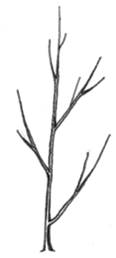 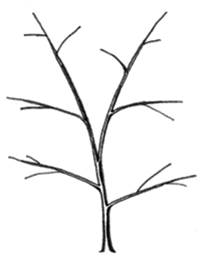 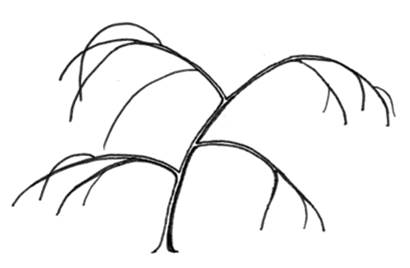 135erguidoextendidocolgante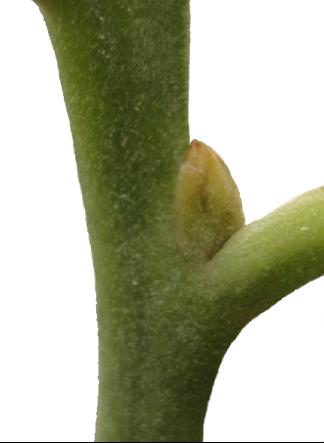 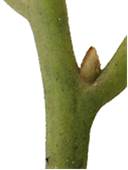 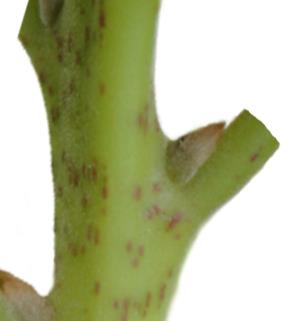 123adpresaligeramente divergentefuertemente divergente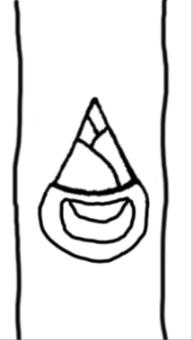 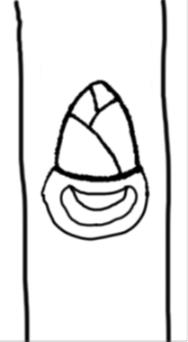 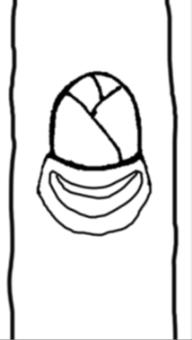 123agudaobtusaredondeada	parte más ancha		parte más ancha		parte más ancha	por debajo de la mitaden la mitadpor encima de la mitad estrecha (alta)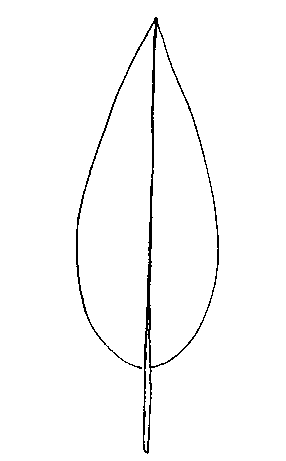 2lanceolada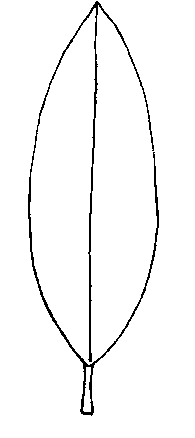 5elíptica estrechaanchura (relación longitud/anchura)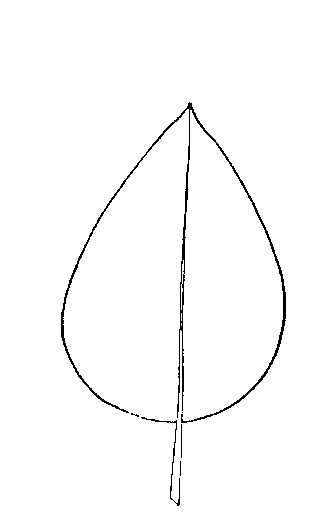 1oval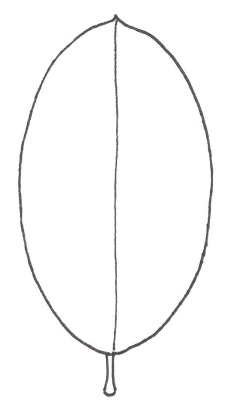 4elíptica media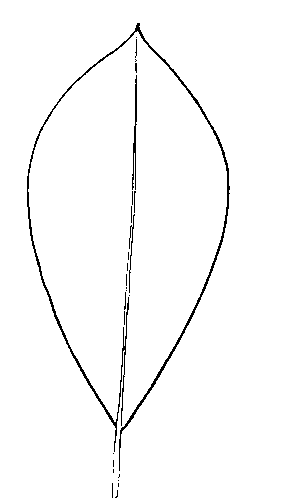 6obovalancha (baja)	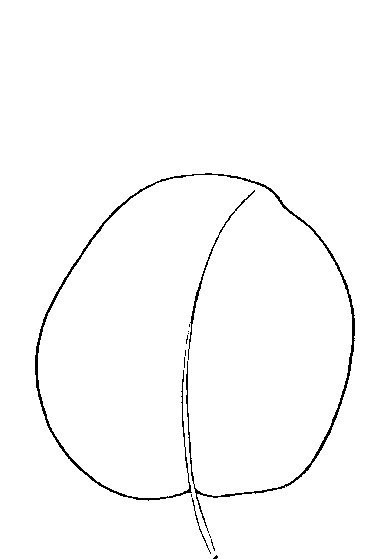 3circular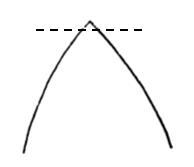 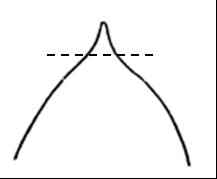 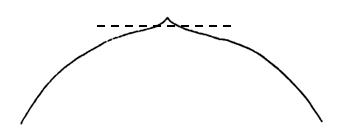 123agudaobtusaredondeada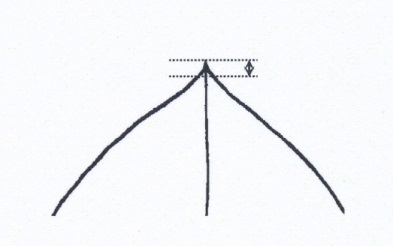 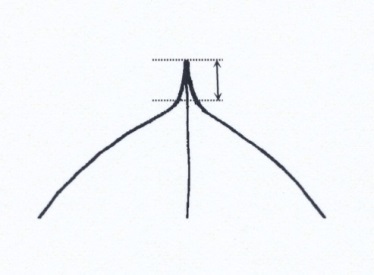 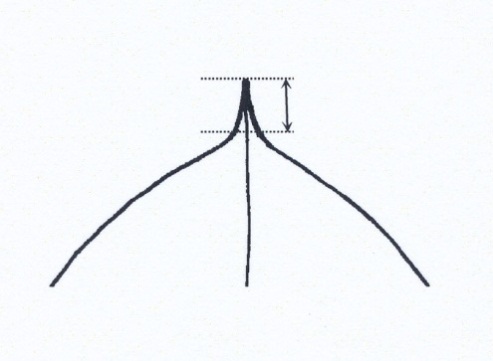 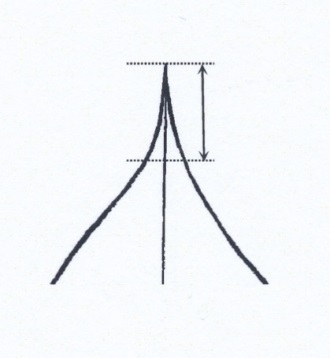 1234muy cortacortamedialarga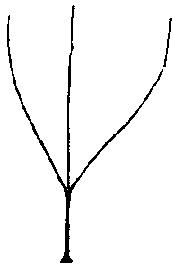 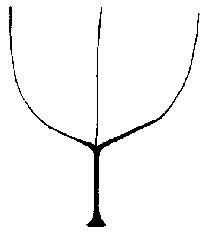 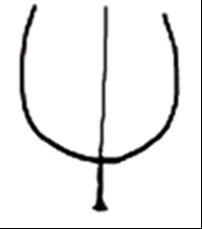 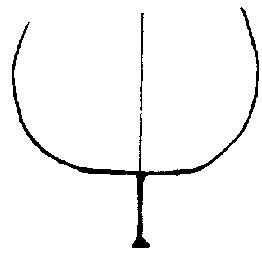 1234agudaobtusaredondeadatruncada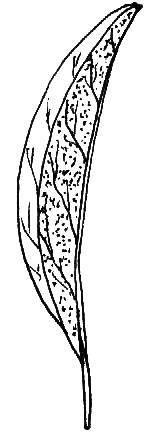 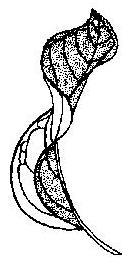 19ausentepresente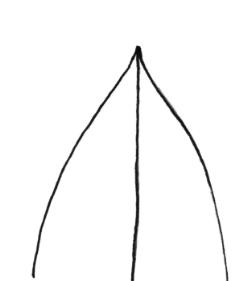 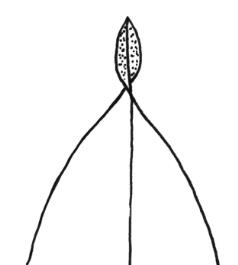 19ausentepresente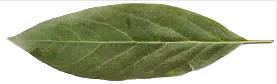 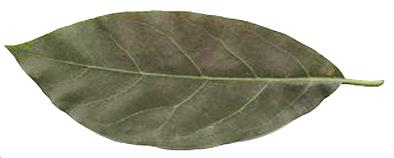 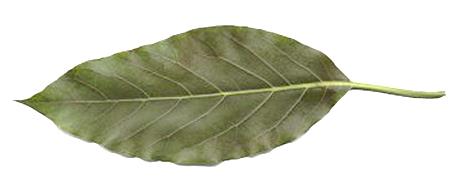 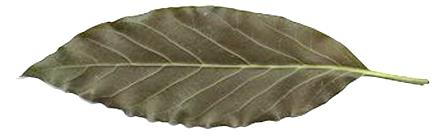 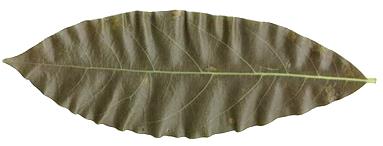 13579ausente o muy débildébilmediafuertemuy fuerte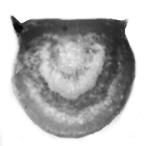 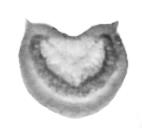 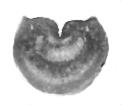 123ausente o poco profundamediaprofunda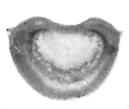 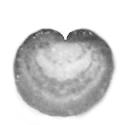 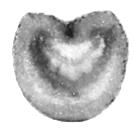 123más ancha que altatan ancha como altamás alta que anchaCuestionario técnicoCuestionario técnicoCuestionario técnicoCuestionario técnicoPágina {x} de {y}Página {x} de {y}Número de referencia:Número de referencia:Número de referencia:Número de referencia:Número de referencia:Número de referencia:Fecha de la solicitud:Fecha de la solicitud:Fecha de la solicitud:Fecha de la solicitud:Fecha de la solicitud:Fecha de la solicitud:(no debe ser rellenado por el solicitante)(no debe ser rellenado por el solicitante)(no debe ser rellenado por el solicitante)(no debe ser rellenado por el solicitante)(no debe ser rellenado por el solicitante)(no debe ser rellenado por el solicitante)CUESTIONARIO TÉCNICOrellénese junto con la solicitud de derechos de obtentorCUESTIONARIO TÉCNICOrellénese junto con la solicitud de derechos de obtentorCUESTIONARIO TÉCNICOrellénese junto con la solicitud de derechos de obtentorCUESTIONARIO TÉCNICOrellénese junto con la solicitud de derechos de obtentorCUESTIONARIO TÉCNICOrellénese junto con la solicitud de derechos de obtentorCUESTIONARIO TÉCNICOrellénese junto con la solicitud de derechos de obtentorCUESTIONARIO TÉCNICOrellénese junto con la solicitud de derechos de obtentorCUESTIONARIO TÉCNICOrellénese junto con la solicitud de derechos de obtentorCUESTIONARIO TÉCNICOrellénese junto con la solicitud de derechos de obtentorCUESTIONARIO TÉCNICOrellénese junto con la solicitud de derechos de obtentorCUESTIONARIO TÉCNICOrellénese junto con la solicitud de derechos de obtentorCUESTIONARIO TÉCNICOrellénese junto con la solicitud de derechos de obtentor1.	Objeto del Cuestionario Técnico1.	Objeto del Cuestionario Técnico1.	Objeto del Cuestionario Técnico1.	Objeto del Cuestionario Técnico1.	Objeto del Cuestionario Técnico1.	Objeto del Cuestionario Técnico1.	Objeto del Cuestionario Técnico1.	Objeto del Cuestionario Técnico1.	Objeto del Cuestionario Técnico1.	Objeto del Cuestionario Técnico1.	Objeto del Cuestionario Técnico1.	Objeto del Cuestionario Técnico1.1.1	Nombre botánico1.1.1	Nombre botánico1.1.1	Nombre botánicoP. americana Mill.P. americana Mill.P. americana Mill.P. americana Mill.P. americana Mill.P. americana Mill.P. americana Mill.[   ][   ]1.1.2	Nombre común1.1.2	Nombre común1.1.2	Nombre comúnAguacateAguacateAguacateAguacateAguacateAguacateAguacate1.2.1	Nombre botánico1.2.1	Nombre botánico1.2.1	Nombre botánicoP. schiedeana NeesP. schiedeana NeesP. schiedeana NeesP. schiedeana NeesP. schiedeana NeesP. schiedeana NeesP. schiedeana Nees[   ][   ]1.2.2	Nombre común1.2.2	Nombre común1.2.2	Nombre comúnCoyóCoyóCoyóCoyóCoyóCoyóCoyó2.	Solicitante2.	Solicitante2.	Solicitante2.	Solicitante2.	Solicitante2.	Solicitante2.	Solicitante2.	Solicitante2.	Solicitante2.	Solicitante2.	Solicitante2.	SolicitanteNombreNombreNombreDirecciónDirecciónDirecciónNúmero de teléfonoNúmero de teléfonoNúmero de teléfonoNúmero de faxNúmero de faxNúmero de faxDirección de correo-eDirección de correo-eDirección de correo-eObtentor (si no es el Obtentor (si no es el Obtentor (si no es el solicitantesolicitantesolicitante3.	Denominación propuesta y referencia del obtentor3.	Denominación propuesta y referencia del obtentor3.	Denominación propuesta y referencia del obtentor3.	Denominación propuesta y referencia del obtentor3.	Denominación propuesta y referencia del obtentor3.	Denominación propuesta y referencia del obtentor3.	Denominación propuesta y referencia del obtentor3.	Denominación propuesta y referencia del obtentor3.	Denominación propuesta y referencia del obtentor3.	Denominación propuesta y referencia del obtentor3.	Denominación propuesta y referencia del obtentor3.	Denominación propuesta y referencia del obtentorDenominación propuestaDenominación propuestaDenominación propuesta	(si procede)	(si procede)	(si procede)Referencia del obtentorReferencia del obtentorReferencia del obtentor#4.	Información sobre el método de obtención y la reproducción de la variedad 	4.1 	Método de obtenciónVariedad resultante de:4.1.1	Cruzamiento	[   ]a)	cruzamiento controlado	[   ]	(sírvase mencionar las variedades parentales)(…………………..……………..…)	x	(……………..…………………..…)línea parental femenina 	línea parental masculinab)	cruzamiento parcialmente desconocido	[   ]	(sírvase mencionar la variedad o variedades parentales conocidas)(…………………..……………..…)	x	(……………..…………………..…)línea parental femenina 	línea parental masculinac)	cruzamiento desconocido	[   ]4.1.2	Mutación	[   ](sírvase mencionar las variedades parentales) 	4.1.3	Descubrimiento y desarrollo	[ ](sírvase mencionar dónde y cuándo ha sido descubierta y cómo ha sido desarrollada la variedad)4.1.4	Otro	[    ](sírvase dar detalles)#4.	Información sobre el método de obtención y la reproducción de la variedad 	4.1 	Método de obtenciónVariedad resultante de:4.1.1	Cruzamiento	[   ]a)	cruzamiento controlado	[   ]	(sírvase mencionar las variedades parentales)(…………………..……………..…)	x	(……………..…………………..…)línea parental femenina 	línea parental masculinab)	cruzamiento parcialmente desconocido	[   ]	(sírvase mencionar la variedad o variedades parentales conocidas)(…………………..……………..…)	x	(……………..…………………..…)línea parental femenina 	línea parental masculinac)	cruzamiento desconocido	[   ]4.1.2	Mutación	[   ](sírvase mencionar las variedades parentales) 	4.1.3	Descubrimiento y desarrollo	[ ](sírvase mencionar dónde y cuándo ha sido descubierta y cómo ha sido desarrollada la variedad)4.1.4	Otro	[    ](sírvase dar detalles)#4.	Información sobre el método de obtención y la reproducción de la variedad 	4.1 	Método de obtenciónVariedad resultante de:4.1.1	Cruzamiento	[   ]a)	cruzamiento controlado	[   ]	(sírvase mencionar las variedades parentales)(…………………..……………..…)	x	(……………..…………………..…)línea parental femenina 	línea parental masculinab)	cruzamiento parcialmente desconocido	[   ]	(sírvase mencionar la variedad o variedades parentales conocidas)(…………………..……………..…)	x	(……………..…………………..…)línea parental femenina 	línea parental masculinac)	cruzamiento desconocido	[   ]4.1.2	Mutación	[   ](sírvase mencionar las variedades parentales) 	4.1.3	Descubrimiento y desarrollo	[ ](sírvase mencionar dónde y cuándo ha sido descubierta y cómo ha sido desarrollada la variedad)4.1.4	Otro	[    ](sírvase dar detalles)#4.	Información sobre el método de obtención y la reproducción de la variedad 	4.1 	Método de obtenciónVariedad resultante de:4.1.1	Cruzamiento	[   ]a)	cruzamiento controlado	[   ]	(sírvase mencionar las variedades parentales)(…………………..……………..…)	x	(……………..…………………..…)línea parental femenina 	línea parental masculinab)	cruzamiento parcialmente desconocido	[   ]	(sírvase mencionar la variedad o variedades parentales conocidas)(…………………..……………..…)	x	(……………..…………………..…)línea parental femenina 	línea parental masculinac)	cruzamiento desconocido	[   ]4.1.2	Mutación	[   ](sírvase mencionar las variedades parentales) 	4.1.3	Descubrimiento y desarrollo	[ ](sírvase mencionar dónde y cuándo ha sido descubierta y cómo ha sido desarrollada la variedad)4.1.4	Otro	[    ](sírvase dar detalles)#4.	Información sobre el método de obtención y la reproducción de la variedad 	4.1 	Método de obtenciónVariedad resultante de:4.1.1	Cruzamiento	[   ]a)	cruzamiento controlado	[   ]	(sírvase mencionar las variedades parentales)(…………………..……………..…)	x	(……………..…………………..…)línea parental femenina 	línea parental masculinab)	cruzamiento parcialmente desconocido	[   ]	(sírvase mencionar la variedad o variedades parentales conocidas)(…………………..……………..…)	x	(……………..…………………..…)línea parental femenina 	línea parental masculinac)	cruzamiento desconocido	[   ]4.1.2	Mutación	[   ](sírvase mencionar las variedades parentales) 	4.1.3	Descubrimiento y desarrollo	[ ](sírvase mencionar dónde y cuándo ha sido descubierta y cómo ha sido desarrollada la variedad)4.1.4	Otro	[    ](sírvase dar detalles)#4.	Información sobre el método de obtención y la reproducción de la variedad 	4.1 	Método de obtenciónVariedad resultante de:4.1.1	Cruzamiento	[   ]a)	cruzamiento controlado	[   ]	(sírvase mencionar las variedades parentales)(…………………..……………..…)	x	(……………..…………………..…)línea parental femenina 	línea parental masculinab)	cruzamiento parcialmente desconocido	[   ]	(sírvase mencionar la variedad o variedades parentales conocidas)(…………………..……………..…)	x	(……………..…………………..…)línea parental femenina 	línea parental masculinac)	cruzamiento desconocido	[   ]4.1.2	Mutación	[   ](sírvase mencionar las variedades parentales) 	4.1.3	Descubrimiento y desarrollo	[ ](sírvase mencionar dónde y cuándo ha sido descubierta y cómo ha sido desarrollada la variedad)4.1.4	Otro	[    ](sírvase dar detalles)#4.	Información sobre el método de obtención y la reproducción de la variedad 	4.1 	Método de obtenciónVariedad resultante de:4.1.1	Cruzamiento	[   ]a)	cruzamiento controlado	[   ]	(sírvase mencionar las variedades parentales)(…………………..……………..…)	x	(……………..…………………..…)línea parental femenina 	línea parental masculinab)	cruzamiento parcialmente desconocido	[   ]	(sírvase mencionar la variedad o variedades parentales conocidas)(…………………..……………..…)	x	(……………..…………………..…)línea parental femenina 	línea parental masculinac)	cruzamiento desconocido	[   ]4.1.2	Mutación	[   ](sírvase mencionar las variedades parentales) 	4.1.3	Descubrimiento y desarrollo	[ ](sírvase mencionar dónde y cuándo ha sido descubierta y cómo ha sido desarrollada la variedad)4.1.4	Otro	[    ](sírvase dar detalles)#4.	Información sobre el método de obtención y la reproducción de la variedad 	4.1 	Método de obtenciónVariedad resultante de:4.1.1	Cruzamiento	[   ]a)	cruzamiento controlado	[   ]	(sírvase mencionar las variedades parentales)(…………………..……………..…)	x	(……………..…………………..…)línea parental femenina 	línea parental masculinab)	cruzamiento parcialmente desconocido	[   ]	(sírvase mencionar la variedad o variedades parentales conocidas)(…………………..……………..…)	x	(……………..…………………..…)línea parental femenina 	línea parental masculinac)	cruzamiento desconocido	[   ]4.1.2	Mutación	[   ](sírvase mencionar las variedades parentales) 	4.1.3	Descubrimiento y desarrollo	[ ](sírvase mencionar dónde y cuándo ha sido descubierta y cómo ha sido desarrollada la variedad)4.1.4	Otro	[    ](sírvase dar detalles)#4.	Información sobre el método de obtención y la reproducción de la variedad 	4.1 	Método de obtenciónVariedad resultante de:4.1.1	Cruzamiento	[   ]a)	cruzamiento controlado	[   ]	(sírvase mencionar las variedades parentales)(…………………..……………..…)	x	(……………..…………………..…)línea parental femenina 	línea parental masculinab)	cruzamiento parcialmente desconocido	[   ]	(sírvase mencionar la variedad o variedades parentales conocidas)(…………………..……………..…)	x	(……………..…………………..…)línea parental femenina 	línea parental masculinac)	cruzamiento desconocido	[   ]4.1.2	Mutación	[   ](sírvase mencionar las variedades parentales) 	4.1.3	Descubrimiento y desarrollo	[ ](sírvase mencionar dónde y cuándo ha sido descubierta y cómo ha sido desarrollada la variedad)4.1.4	Otro	[    ](sírvase dar detalles)#4.	Información sobre el método de obtención y la reproducción de la variedad 	4.1 	Método de obtenciónVariedad resultante de:4.1.1	Cruzamiento	[   ]a)	cruzamiento controlado	[   ]	(sírvase mencionar las variedades parentales)(…………………..……………..…)	x	(……………..…………………..…)línea parental femenina 	línea parental masculinab)	cruzamiento parcialmente desconocido	[   ]	(sírvase mencionar la variedad o variedades parentales conocidas)(…………………..……………..…)	x	(……………..…………………..…)línea parental femenina 	línea parental masculinac)	cruzamiento desconocido	[   ]4.1.2	Mutación	[   ](sírvase mencionar las variedades parentales) 	4.1.3	Descubrimiento y desarrollo	[ ](sírvase mencionar dónde y cuándo ha sido descubierta y cómo ha sido desarrollada la variedad)4.1.4	Otro	[    ](sírvase dar detalles)#4.	Información sobre el método de obtención y la reproducción de la variedad 	4.1 	Método de obtenciónVariedad resultante de:4.1.1	Cruzamiento	[   ]a)	cruzamiento controlado	[   ]	(sírvase mencionar las variedades parentales)(…………………..……………..…)	x	(……………..…………………..…)línea parental femenina 	línea parental masculinab)	cruzamiento parcialmente desconocido	[   ]	(sírvase mencionar la variedad o variedades parentales conocidas)(…………………..……………..…)	x	(……………..…………………..…)línea parental femenina 	línea parental masculinac)	cruzamiento desconocido	[   ]4.1.2	Mutación	[   ](sírvase mencionar las variedades parentales) 	4.1.3	Descubrimiento y desarrollo	[ ](sírvase mencionar dónde y cuándo ha sido descubierta y cómo ha sido desarrollada la variedad)4.1.4	Otro	[    ](sírvase dar detalles)#4.	Información sobre el método de obtención y la reproducción de la variedad 	4.1 	Método de obtenciónVariedad resultante de:4.1.1	Cruzamiento	[   ]a)	cruzamiento controlado	[   ]	(sírvase mencionar las variedades parentales)(…………………..……………..…)	x	(……………..…………………..…)línea parental femenina 	línea parental masculinab)	cruzamiento parcialmente desconocido	[   ]	(sírvase mencionar la variedad o variedades parentales conocidas)(…………………..……………..…)	x	(……………..…………………..…)línea parental femenina 	línea parental masculinac)	cruzamiento desconocido	[   ]4.1.2	Mutación	[   ](sírvase mencionar las variedades parentales) 	4.1.3	Descubrimiento y desarrollo	[ ](sírvase mencionar dónde y cuándo ha sido descubierta y cómo ha sido desarrollada la variedad)4.1.4	Otro	[    ](sírvase dar detalles)	4.2	Método de reproducción de la variedad4.2.1	Multiplicación vegetativaa)	Esquejes	[   ]b)	Etiolación y acodo	[   ]c)	Otras (sírvase indicar el método)	[   ]4.2.2	Otro	[   ]	(sírvase dar detalles)	4.2	Método de reproducción de la variedad4.2.1	Multiplicación vegetativaa)	Esquejes	[   ]b)	Etiolación y acodo	[   ]c)	Otras (sírvase indicar el método)	[   ]4.2.2	Otro	[   ]	(sírvase dar detalles)	4.2	Método de reproducción de la variedad4.2.1	Multiplicación vegetativaa)	Esquejes	[   ]b)	Etiolación y acodo	[   ]c)	Otras (sírvase indicar el método)	[   ]4.2.2	Otro	[   ]	(sírvase dar detalles)	4.2	Método de reproducción de la variedad4.2.1	Multiplicación vegetativaa)	Esquejes	[   ]b)	Etiolación y acodo	[   ]c)	Otras (sírvase indicar el método)	[   ]4.2.2	Otro	[   ]	(sírvase dar detalles)	4.2	Método de reproducción de la variedad4.2.1	Multiplicación vegetativaa)	Esquejes	[   ]b)	Etiolación y acodo	[   ]c)	Otras (sírvase indicar el método)	[   ]4.2.2	Otro	[   ]	(sírvase dar detalles)	4.2	Método de reproducción de la variedad4.2.1	Multiplicación vegetativaa)	Esquejes	[   ]b)	Etiolación y acodo	[   ]c)	Otras (sírvase indicar el método)	[   ]4.2.2	Otro	[   ]	(sírvase dar detalles)	4.2	Método de reproducción de la variedad4.2.1	Multiplicación vegetativaa)	Esquejes	[   ]b)	Etiolación y acodo	[   ]c)	Otras (sírvase indicar el método)	[   ]4.2.2	Otro	[   ]	(sírvase dar detalles)	4.2	Método de reproducción de la variedad4.2.1	Multiplicación vegetativaa)	Esquejes	[   ]b)	Etiolación y acodo	[   ]c)	Otras (sírvase indicar el método)	[   ]4.2.2	Otro	[   ]	(sírvase dar detalles)	4.2	Método de reproducción de la variedad4.2.1	Multiplicación vegetativaa)	Esquejes	[   ]b)	Etiolación y acodo	[   ]c)	Otras (sírvase indicar el método)	[   ]4.2.2	Otro	[   ]	(sírvase dar detalles)	4.2	Método de reproducción de la variedad4.2.1	Multiplicación vegetativaa)	Esquejes	[   ]b)	Etiolación y acodo	[   ]c)	Otras (sírvase indicar el método)	[   ]4.2.2	Otro	[   ]	(sírvase dar detalles)	4.2	Método de reproducción de la variedad4.2.1	Multiplicación vegetativaa)	Esquejes	[   ]b)	Etiolación y acodo	[   ]c)	Otras (sírvase indicar el método)	[   ]4.2.2	Otro	[   ]	(sírvase dar detalles)	4.2	Método de reproducción de la variedad4.2.1	Multiplicación vegetativaa)	Esquejes	[   ]b)	Etiolación y acodo	[   ]c)	Otras (sírvase indicar el método)	[   ]4.2.2	Otro	[   ]	(sírvase dar detalles)5.	Caracteres de la variedad que se deben indicar (el número entre paréntesis indica el carácter correspondiente en las directrices de examen;  especifíquese la nota apropiada).5.	Caracteres de la variedad que se deben indicar (el número entre paréntesis indica el carácter correspondiente en las directrices de examen;  especifíquese la nota apropiada).5.	Caracteres de la variedad que se deben indicar (el número entre paréntesis indica el carácter correspondiente en las directrices de examen;  especifíquese la nota apropiada).5.	Caracteres de la variedad que se deben indicar (el número entre paréntesis indica el carácter correspondiente en las directrices de examen;  especifíquese la nota apropiada).5.	Caracteres de la variedad que se deben indicar (el número entre paréntesis indica el carácter correspondiente en las directrices de examen;  especifíquese la nota apropiada).5.	Caracteres de la variedad que se deben indicar (el número entre paréntesis indica el carácter correspondiente en las directrices de examen;  especifíquese la nota apropiada).5.	Caracteres de la variedad que se deben indicar (el número entre paréntesis indica el carácter correspondiente en las directrices de examen;  especifíquese la nota apropiada).5.	Caracteres de la variedad que se deben indicar (el número entre paréntesis indica el carácter correspondiente en las directrices de examen;  especifíquese la nota apropiada).5.	Caracteres de la variedad que se deben indicar (el número entre paréntesis indica el carácter correspondiente en las directrices de examen;  especifíquese la nota apropiada).5.	Caracteres de la variedad que se deben indicar (el número entre paréntesis indica el carácter correspondiente en las directrices de examen;  especifíquese la nota apropiada).5.	Caracteres de la variedad que se deben indicar (el número entre paréntesis indica el carácter correspondiente en las directrices de examen;  especifíquese la nota apropiada).5.	Caracteres de la variedad que se deben indicar (el número entre paréntesis indica el carácter correspondiente en las directrices de examen;  especifíquese la nota apropiada).CaracteresCaracteresCaracteresCaracteresCaracteresCaracteresVariedades ejemploVariedades ejemploVariedades ejemploVariedades ejemploNota5.1 
(1)Planta: vigorPlanta: vigorPlanta: vigorPlanta: vigorPlanta: vigorPlanta: vigordébildébildébildébildébildébil1[ ]débil a mediodébil a mediodébil a mediodébil a mediodébil a mediodébil a medio2[ ]mediomediomediomediomediomedioMerensky 2Merensky 2Merensky 2Merensky 23[ ]medio a fuertemedio a fuertemedio a fuertemedio a fuertemedio a fuertemedio a fuerte4[ ]fuertefuertefuertefuertefuertefuerteG 755cG 755cG 755cG 755c5[ ]5.2 
(6)Tallo: longitud de los entrenudosTallo: longitud de los entrenudosTallo: longitud de los entrenudosTallo: longitud de los entrenudosTallo: longitud de los entrenudosTallo: longitud de los entrenudoscortocortocortocortocortocorto1[ ]bajo a mediobajo a mediobajo a mediobajo a mediobajo a mediobajo a medio2[ ]mediomediomediomediomediomedioMerensky 2Merensky 2Merensky 2Merensky 23[ ]medio a largomedio a largomedio a largomedio a largomedio a largomedio a largo4[ ]largolargolargolargolargolargo5[ ]5.3 
(15)Brote: pubescencia de la yema terminalBrote: pubescencia de la yema terminalBrote: pubescencia de la yema terminalBrote: pubescencia de la yema terminalBrote: pubescencia de la yema terminalBrote: pubescencia de la yema terminalausente o muy débilausente o muy débilausente o muy débilausente o muy débilausente o muy débilausente o muy débilM14M14M14M141[ ]débildébildébildébildébildébilDuke 7Duke 7Duke 7Duke 72[ ]mediamediamediamediamediamediaVelvickVelvickVelvickVelvick3[ ]fuertefuertefuertefuertefuertefuerteThomasThomasThomasThomas4[ ]muy fuertemuy fuertemuy fuertemuy fuertemuy fuertemuy fuerteG 755cG 755cG 755cG 755c5[ ]5.4 
(17)Hoja joven:  colorHoja joven:  colorHoja joven:  colorHoja joven:  colorHoja joven:  colorHoja joven:  colorverde amarillentoverde amarillentoverde amarillentoverde amarillentoverde amarillentoverde amarillento1[ ]verdeverdeverdeverdeverdeverdeG-22G-22G-22G-222[ ]rojorojorojorojorojorojoDuke 6Duke 6Duke 6Duke 63[ ]CaracteresCaracteresCaracteresCaracteresCaracteresCaracteresVariedades ejemploVariedades ejemploVariedades ejemploVariedades ejemploNota5.5 
(19)Limbo:  longitudLimbo:  longitudLimbo:  longitudLimbo:  longitudLimbo:  longitudLimbo:  longitudmuy cortomuy cortomuy cortomuy cortomuy cortomuy corto1[ ]muy corto a cortomuy corto a cortomuy corto a cortomuy corto a cortomuy corto a cortomuy corto a corto2[ ]cortocortocortocortocortocortoDuke 7Duke 7Duke 7Duke 73[ ]corto a mediocorto a mediocorto a mediocorto a mediocorto a mediocorto a medio4[ ]mediomediomediomediomediomedioMerensky 2Merensky 2Merensky 2Merensky 25[ ]medio a largomedio a largomedio a largomedio a largomedio a largomedio a largo6[ ]largolargolargolargolargolargoFiltro 7Filtro 7Filtro 7Filtro 77[ ]largo a muy largolargo a muy largolargo a muy largolargo a muy largolargo a muy largolargo a muy largo8[ ]muy largomuy largomuy largomuy largomuy largomuy largo9[ ]5.6 
(32)Limbo:  densidad de la pubescencia del envés del nervio principalLimbo:  densidad de la pubescencia del envés del nervio principalLimbo:  densidad de la pubescencia del envés del nervio principalLimbo:  densidad de la pubescencia del envés del nervio principalLimbo:  densidad de la pubescencia del envés del nervio principalLimbo:  densidad de la pubescencia del envés del nervio principalausente o laxaausente o laxaausente o laxaausente o laxaausente o laxaausente o laxaDayDayDayDay1[ ]mediamediamediamediamediamediaG 755c, VelvickG 755c, VelvickG 755c, VelvickG 755c, Velvick2[ ]densadensadensadensadensadensaThomasThomasThomasThomas3[ ]6.	Variedades similares y diferencias con respecto a esas variedades Sírvase utilizar la tabla y el recuadro de comentarios siguientes para suministrar información acerca de la diferencia entre su variedad candidata y la variedad o variedades que, a su leal saber y entender, es o son más similares. Esta información puede ser útil para que las autoridades encargadas del examen realicen el examen de la distinción.6.	Variedades similares y diferencias con respecto a esas variedades Sírvase utilizar la tabla y el recuadro de comentarios siguientes para suministrar información acerca de la diferencia entre su variedad candidata y la variedad o variedades que, a su leal saber y entender, es o son más similares. Esta información puede ser útil para que las autoridades encargadas del examen realicen el examen de la distinción.6.	Variedades similares y diferencias con respecto a esas variedades Sírvase utilizar la tabla y el recuadro de comentarios siguientes para suministrar información acerca de la diferencia entre su variedad candidata y la variedad o variedades que, a su leal saber y entender, es o son más similares. Esta información puede ser útil para que las autoridades encargadas del examen realicen el examen de la distinción.6.	Variedades similares y diferencias con respecto a esas variedades Sírvase utilizar la tabla y el recuadro de comentarios siguientes para suministrar información acerca de la diferencia entre su variedad candidata y la variedad o variedades que, a su leal saber y entender, es o son más similares. Esta información puede ser útil para que las autoridades encargadas del examen realicen el examen de la distinción.6.	Variedades similares y diferencias con respecto a esas variedades Sírvase utilizar la tabla y el recuadro de comentarios siguientes para suministrar información acerca de la diferencia entre su variedad candidata y la variedad o variedades que, a su leal saber y entender, es o son más similares. Esta información puede ser útil para que las autoridades encargadas del examen realicen el examen de la distinción.6.	Variedades similares y diferencias con respecto a esas variedades Sírvase utilizar la tabla y el recuadro de comentarios siguientes para suministrar información acerca de la diferencia entre su variedad candidata y la variedad o variedades que, a su leal saber y entender, es o son más similares. Esta información puede ser útil para que las autoridades encargadas del examen realicen el examen de la distinción.6.	Variedades similares y diferencias con respecto a esas variedades Sírvase utilizar la tabla y el recuadro de comentarios siguientes para suministrar información acerca de la diferencia entre su variedad candidata y la variedad o variedades que, a su leal saber y entender, es o son más similares. Esta información puede ser útil para que las autoridades encargadas del examen realicen el examen de la distinción.6.	Variedades similares y diferencias con respecto a esas variedades Sírvase utilizar la tabla y el recuadro de comentarios siguientes para suministrar información acerca de la diferencia entre su variedad candidata y la variedad o variedades que, a su leal saber y entender, es o son más similares. Esta información puede ser útil para que las autoridades encargadas del examen realicen el examen de la distinción.6.	Variedades similares y diferencias con respecto a esas variedades Sírvase utilizar la tabla y el recuadro de comentarios siguientes para suministrar información acerca de la diferencia entre su variedad candidata y la variedad o variedades que, a su leal saber y entender, es o son más similares. Esta información puede ser útil para que las autoridades encargadas del examen realicen el examen de la distinción.6.	Variedades similares y diferencias con respecto a esas variedades Sírvase utilizar la tabla y el recuadro de comentarios siguientes para suministrar información acerca de la diferencia entre su variedad candidata y la variedad o variedades que, a su leal saber y entender, es o son más similares. Esta información puede ser útil para que las autoridades encargadas del examen realicen el examen de la distinción.6.	Variedades similares y diferencias con respecto a esas variedades Sírvase utilizar la tabla y el recuadro de comentarios siguientes para suministrar información acerca de la diferencia entre su variedad candidata y la variedad o variedades que, a su leal saber y entender, es o son más similares. Esta información puede ser útil para que las autoridades encargadas del examen realicen el examen de la distinción.6.	Variedades similares y diferencias con respecto a esas variedades Sírvase utilizar la tabla y el recuadro de comentarios siguientes para suministrar información acerca de la diferencia entre su variedad candidata y la variedad o variedades que, a su leal saber y entender, es o son más similares. Esta información puede ser útil para que las autoridades encargadas del examen realicen el examen de la distinción.Denominación de la variedad o variedades similares a su variedad candidataDenominación de la variedad o variedades similares a su variedad candidataCaracteres respecto de los que su variedad candidata difiere de las variedades similaresCaracteres respecto de los que su variedad candidata difiere de las variedades similaresCaracteres respecto de los que su variedad candidata difiere de las variedades similaresDescriba la expresión de los caracteres de las variedades similaresDescriba la expresión de los caracteres de las variedades similaresDescriba la expresión de los caracteres de las variedades similaresDescriba la expresión de los caracteres de su variedad candidataDescriba la expresión de los caracteres de su variedad candidataDescriba la expresión de los caracteres de su variedad candidataDescriba la expresión de los caracteres de su variedad candidataEjemploEjemploBrote:  grosorBrote:  grosorBrote:  grosordelgadodelgadodelgadogruesogruesogruesogruesoComentarios: Comentarios: Comentarios: Comentarios: Comentarios: Comentarios: Comentarios: Comentarios: Comentarios: Comentarios: Comentarios: Comentarios: #7.	Información complementaria que pueda facilitar el examen de la variedad7.1	Además de la información suministrada en los Capítulos 5 y 6, ¿existen caracteres adicionales que puedan contribuir a distinguir la variedad?	Si	[   ]	No	[   ](En caso afirmativo, sírvase especificar)7.2	¿Existen condiciones especiales de cultivo de la variedad o de realización del examen?	Si	[   ]	No	[   ](En caso afirmativo, sírvase especificar) 7.3	Otra información#7.	Información complementaria que pueda facilitar el examen de la variedad7.1	Además de la información suministrada en los Capítulos 5 y 6, ¿existen caracteres adicionales que puedan contribuir a distinguir la variedad?	Si	[   ]	No	[   ](En caso afirmativo, sírvase especificar)7.2	¿Existen condiciones especiales de cultivo de la variedad o de realización del examen?	Si	[   ]	No	[   ](En caso afirmativo, sírvase especificar) 7.3	Otra información#7.	Información complementaria que pueda facilitar el examen de la variedad7.1	Además de la información suministrada en los Capítulos 5 y 6, ¿existen caracteres adicionales que puedan contribuir a distinguir la variedad?	Si	[   ]	No	[   ](En caso afirmativo, sírvase especificar)7.2	¿Existen condiciones especiales de cultivo de la variedad o de realización del examen?	Si	[   ]	No	[   ](En caso afirmativo, sírvase especificar) 7.3	Otra información#7.	Información complementaria que pueda facilitar el examen de la variedad7.1	Además de la información suministrada en los Capítulos 5 y 6, ¿existen caracteres adicionales que puedan contribuir a distinguir la variedad?	Si	[   ]	No	[   ](En caso afirmativo, sírvase especificar)7.2	¿Existen condiciones especiales de cultivo de la variedad o de realización del examen?	Si	[   ]	No	[   ](En caso afirmativo, sírvase especificar) 7.3	Otra información#7.	Información complementaria que pueda facilitar el examen de la variedad7.1	Además de la información suministrada en los Capítulos 5 y 6, ¿existen caracteres adicionales que puedan contribuir a distinguir la variedad?	Si	[   ]	No	[   ](En caso afirmativo, sírvase especificar)7.2	¿Existen condiciones especiales de cultivo de la variedad o de realización del examen?	Si	[   ]	No	[   ](En caso afirmativo, sírvase especificar) 7.3	Otra información#7.	Información complementaria que pueda facilitar el examen de la variedad7.1	Además de la información suministrada en los Capítulos 5 y 6, ¿existen caracteres adicionales que puedan contribuir a distinguir la variedad?	Si	[   ]	No	[   ](En caso afirmativo, sírvase especificar)7.2	¿Existen condiciones especiales de cultivo de la variedad o de realización del examen?	Si	[   ]	No	[   ](En caso afirmativo, sírvase especificar) 7.3	Otra información#7.	Información complementaria que pueda facilitar el examen de la variedad7.1	Además de la información suministrada en los Capítulos 5 y 6, ¿existen caracteres adicionales que puedan contribuir a distinguir la variedad?	Si	[   ]	No	[   ](En caso afirmativo, sírvase especificar)7.2	¿Existen condiciones especiales de cultivo de la variedad o de realización del examen?	Si	[   ]	No	[   ](En caso afirmativo, sírvase especificar) 7.3	Otra información#7.	Información complementaria que pueda facilitar el examen de la variedad7.1	Además de la información suministrada en los Capítulos 5 y 6, ¿existen caracteres adicionales que puedan contribuir a distinguir la variedad?	Si	[   ]	No	[   ](En caso afirmativo, sírvase especificar)7.2	¿Existen condiciones especiales de cultivo de la variedad o de realización del examen?	Si	[   ]	No	[   ](En caso afirmativo, sírvase especificar) 7.3	Otra información#7.	Información complementaria que pueda facilitar el examen de la variedad7.1	Además de la información suministrada en los Capítulos 5 y 6, ¿existen caracteres adicionales que puedan contribuir a distinguir la variedad?	Si	[   ]	No	[   ](En caso afirmativo, sírvase especificar)7.2	¿Existen condiciones especiales de cultivo de la variedad o de realización del examen?	Si	[   ]	No	[   ](En caso afirmativo, sírvase especificar) 7.3	Otra información#7.	Información complementaria que pueda facilitar el examen de la variedad7.1	Además de la información suministrada en los Capítulos 5 y 6, ¿existen caracteres adicionales que puedan contribuir a distinguir la variedad?	Si	[   ]	No	[   ](En caso afirmativo, sírvase especificar)7.2	¿Existen condiciones especiales de cultivo de la variedad o de realización del examen?	Si	[   ]	No	[   ](En caso afirmativo, sírvase especificar) 7.3	Otra información#7.	Información complementaria que pueda facilitar el examen de la variedad7.1	Además de la información suministrada en los Capítulos 5 y 6, ¿existen caracteres adicionales que puedan contribuir a distinguir la variedad?	Si	[   ]	No	[   ](En caso afirmativo, sírvase especificar)7.2	¿Existen condiciones especiales de cultivo de la variedad o de realización del examen?	Si	[   ]	No	[   ](En caso afirmativo, sírvase especificar) 7.3	Otra información#7.	Información complementaria que pueda facilitar el examen de la variedad7.1	Además de la información suministrada en los Capítulos 5 y 6, ¿existen caracteres adicionales que puedan contribuir a distinguir la variedad?	Si	[   ]	No	[   ](En caso afirmativo, sírvase especificar)7.2	¿Existen condiciones especiales de cultivo de la variedad o de realización del examen?	Si	[   ]	No	[   ](En caso afirmativo, sírvase especificar) 7.3	Otra información8.	Autorización para la diseminación	a)	¿Se exige una autorización previa para poder diseminar la variedad en virtud de la legislación relativa a la protección del medio ambiente y la salud humana y animal?		Si	[   ]	No	[   ]	b)	¿Se ha obtenido dicha autorización?		Si	[   ]	No	[   ]	Si la segunda respuesta es afirmativa, sírvase presentar una copia de la autorización.8.	Autorización para la diseminación	a)	¿Se exige una autorización previa para poder diseminar la variedad en virtud de la legislación relativa a la protección del medio ambiente y la salud humana y animal?		Si	[   ]	No	[   ]	b)	¿Se ha obtenido dicha autorización?		Si	[   ]	No	[   ]	Si la segunda respuesta es afirmativa, sírvase presentar una copia de la autorización.8.	Autorización para la diseminación	a)	¿Se exige una autorización previa para poder diseminar la variedad en virtud de la legislación relativa a la protección del medio ambiente y la salud humana y animal?		Si	[   ]	No	[   ]	b)	¿Se ha obtenido dicha autorización?		Si	[   ]	No	[   ]	Si la segunda respuesta es afirmativa, sírvase presentar una copia de la autorización.8.	Autorización para la diseminación	a)	¿Se exige una autorización previa para poder diseminar la variedad en virtud de la legislación relativa a la protección del medio ambiente y la salud humana y animal?		Si	[   ]	No	[   ]	b)	¿Se ha obtenido dicha autorización?		Si	[   ]	No	[   ]	Si la segunda respuesta es afirmativa, sírvase presentar una copia de la autorización.8.	Autorización para la diseminación	a)	¿Se exige una autorización previa para poder diseminar la variedad en virtud de la legislación relativa a la protección del medio ambiente y la salud humana y animal?		Si	[   ]	No	[   ]	b)	¿Se ha obtenido dicha autorización?		Si	[   ]	No	[   ]	Si la segunda respuesta es afirmativa, sírvase presentar una copia de la autorización.8.	Autorización para la diseminación	a)	¿Se exige una autorización previa para poder diseminar la variedad en virtud de la legislación relativa a la protección del medio ambiente y la salud humana y animal?		Si	[   ]	No	[   ]	b)	¿Se ha obtenido dicha autorización?		Si	[   ]	No	[   ]	Si la segunda respuesta es afirmativa, sírvase presentar una copia de la autorización.8.	Autorización para la diseminación	a)	¿Se exige una autorización previa para poder diseminar la variedad en virtud de la legislación relativa a la protección del medio ambiente y la salud humana y animal?		Si	[   ]	No	[   ]	b)	¿Se ha obtenido dicha autorización?		Si	[   ]	No	[   ]	Si la segunda respuesta es afirmativa, sírvase presentar una copia de la autorización.8.	Autorización para la diseminación	a)	¿Se exige una autorización previa para poder diseminar la variedad en virtud de la legislación relativa a la protección del medio ambiente y la salud humana y animal?		Si	[   ]	No	[   ]	b)	¿Se ha obtenido dicha autorización?		Si	[   ]	No	[   ]	Si la segunda respuesta es afirmativa, sírvase presentar una copia de la autorización.8.	Autorización para la diseminación	a)	¿Se exige una autorización previa para poder diseminar la variedad en virtud de la legislación relativa a la protección del medio ambiente y la salud humana y animal?		Si	[   ]	No	[   ]	b)	¿Se ha obtenido dicha autorización?		Si	[   ]	No	[   ]	Si la segunda respuesta es afirmativa, sírvase presentar una copia de la autorización.8.	Autorización para la diseminación	a)	¿Se exige una autorización previa para poder diseminar la variedad en virtud de la legislación relativa a la protección del medio ambiente y la salud humana y animal?		Si	[   ]	No	[   ]	b)	¿Se ha obtenido dicha autorización?		Si	[   ]	No	[   ]	Si la segunda respuesta es afirmativa, sírvase presentar una copia de la autorización.8.	Autorización para la diseminación	a)	¿Se exige una autorización previa para poder diseminar la variedad en virtud de la legislación relativa a la protección del medio ambiente y la salud humana y animal?		Si	[   ]	No	[   ]	b)	¿Se ha obtenido dicha autorización?		Si	[   ]	No	[   ]	Si la segunda respuesta es afirmativa, sírvase presentar una copia de la autorización.8.	Autorización para la diseminación	a)	¿Se exige una autorización previa para poder diseminar la variedad en virtud de la legislación relativa a la protección del medio ambiente y la salud humana y animal?		Si	[   ]	No	[   ]	b)	¿Se ha obtenido dicha autorización?		Si	[   ]	No	[   ]	Si la segunda respuesta es afirmativa, sírvase presentar una copia de la autorización.9. 	Información sobre el material vegetal que deberá ser examinado o presentado para ser examinado.9.1	La expresión de un carácter o de varios caracteres de una variedad puede verse afectada por factores tales como las plagas y enfermedades, los tratamientos químicos (por ejemplo, retardadores del crecimiento, pesticidas), efectos del cultivo de tejidos, distintos portainjertos y patrones tomados en distintos estados de desarrollo de un árbol, etcétera.9.2	El material vegetal deberá estar exento de todo tratamiento que afecte la expresión de los caracteres de la variedad, salvo autorización en contra o solicitud expresa de las autoridades competentes.  Si el material vegetal ha sido tratado, se deberá indicar en detalle el tratamiento aplicado.  Por consiguiente, sírvase indicar a continuación si, a su leal saber y entender, el material vegetal que será examinado ha estado expuesto a: a)	Microorganismos (por ejemplo, virus, bacterias, fitoplasma)	Sí [   ]	No [   ]b)	Tratamiento químico (por ejemplo, retardadores del 	Sí [   ]	No [   ] crecimiento, pesticidas)c)	Cultivo de tejido	Sí [   ]	No [   ]d)	Otros factores 	Sí [   ]	No [   ]Si ha contestado afirmativamente a alguna de las preguntas sírvase suministrar detalles.9.3	¿Se ha analizado el material vegetal que ha de examinarse para detectar la presencia de virus u otros agentes patógenos? 	Si	[   ](sírvase proporcionar detalles según lo disponga la autoridad competente)	No	[   ]9. 	Información sobre el material vegetal que deberá ser examinado o presentado para ser examinado.9.1	La expresión de un carácter o de varios caracteres de una variedad puede verse afectada por factores tales como las plagas y enfermedades, los tratamientos químicos (por ejemplo, retardadores del crecimiento, pesticidas), efectos del cultivo de tejidos, distintos portainjertos y patrones tomados en distintos estados de desarrollo de un árbol, etcétera.9.2	El material vegetal deberá estar exento de todo tratamiento que afecte la expresión de los caracteres de la variedad, salvo autorización en contra o solicitud expresa de las autoridades competentes.  Si el material vegetal ha sido tratado, se deberá indicar en detalle el tratamiento aplicado.  Por consiguiente, sírvase indicar a continuación si, a su leal saber y entender, el material vegetal que será examinado ha estado expuesto a: a)	Microorganismos (por ejemplo, virus, bacterias, fitoplasma)	Sí [   ]	No [   ]b)	Tratamiento químico (por ejemplo, retardadores del 	Sí [   ]	No [   ] crecimiento, pesticidas)c)	Cultivo de tejido	Sí [   ]	No [   ]d)	Otros factores 	Sí [   ]	No [   ]Si ha contestado afirmativamente a alguna de las preguntas sírvase suministrar detalles.9.3	¿Se ha analizado el material vegetal que ha de examinarse para detectar la presencia de virus u otros agentes patógenos? 	Si	[   ](sírvase proporcionar detalles según lo disponga la autoridad competente)	No	[   ]9. 	Información sobre el material vegetal que deberá ser examinado o presentado para ser examinado.9.1	La expresión de un carácter o de varios caracteres de una variedad puede verse afectada por factores tales como las plagas y enfermedades, los tratamientos químicos (por ejemplo, retardadores del crecimiento, pesticidas), efectos del cultivo de tejidos, distintos portainjertos y patrones tomados en distintos estados de desarrollo de un árbol, etcétera.9.2	El material vegetal deberá estar exento de todo tratamiento que afecte la expresión de los caracteres de la variedad, salvo autorización en contra o solicitud expresa de las autoridades competentes.  Si el material vegetal ha sido tratado, se deberá indicar en detalle el tratamiento aplicado.  Por consiguiente, sírvase indicar a continuación si, a su leal saber y entender, el material vegetal que será examinado ha estado expuesto a: a)	Microorganismos (por ejemplo, virus, bacterias, fitoplasma)	Sí [   ]	No [   ]b)	Tratamiento químico (por ejemplo, retardadores del 	Sí [   ]	No [   ] crecimiento, pesticidas)c)	Cultivo de tejido	Sí [   ]	No [   ]d)	Otros factores 	Sí [   ]	No [   ]Si ha contestado afirmativamente a alguna de las preguntas sírvase suministrar detalles.9.3	¿Se ha analizado el material vegetal que ha de examinarse para detectar la presencia de virus u otros agentes patógenos? 	Si	[   ](sírvase proporcionar detalles según lo disponga la autoridad competente)	No	[   ]9. 	Información sobre el material vegetal que deberá ser examinado o presentado para ser examinado.9.1	La expresión de un carácter o de varios caracteres de una variedad puede verse afectada por factores tales como las plagas y enfermedades, los tratamientos químicos (por ejemplo, retardadores del crecimiento, pesticidas), efectos del cultivo de tejidos, distintos portainjertos y patrones tomados en distintos estados de desarrollo de un árbol, etcétera.9.2	El material vegetal deberá estar exento de todo tratamiento que afecte la expresión de los caracteres de la variedad, salvo autorización en contra o solicitud expresa de las autoridades competentes.  Si el material vegetal ha sido tratado, se deberá indicar en detalle el tratamiento aplicado.  Por consiguiente, sírvase indicar a continuación si, a su leal saber y entender, el material vegetal que será examinado ha estado expuesto a: a)	Microorganismos (por ejemplo, virus, bacterias, fitoplasma)	Sí [   ]	No [   ]b)	Tratamiento químico (por ejemplo, retardadores del 	Sí [   ]	No [   ] crecimiento, pesticidas)c)	Cultivo de tejido	Sí [   ]	No [   ]d)	Otros factores 	Sí [   ]	No [   ]Si ha contestado afirmativamente a alguna de las preguntas sírvase suministrar detalles.9.3	¿Se ha analizado el material vegetal que ha de examinarse para detectar la presencia de virus u otros agentes patógenos? 	Si	[   ](sírvase proporcionar detalles según lo disponga la autoridad competente)	No	[   ]9. 	Información sobre el material vegetal que deberá ser examinado o presentado para ser examinado.9.1	La expresión de un carácter o de varios caracteres de una variedad puede verse afectada por factores tales como las plagas y enfermedades, los tratamientos químicos (por ejemplo, retardadores del crecimiento, pesticidas), efectos del cultivo de tejidos, distintos portainjertos y patrones tomados en distintos estados de desarrollo de un árbol, etcétera.9.2	El material vegetal deberá estar exento de todo tratamiento que afecte la expresión de los caracteres de la variedad, salvo autorización en contra o solicitud expresa de las autoridades competentes.  Si el material vegetal ha sido tratado, se deberá indicar en detalle el tratamiento aplicado.  Por consiguiente, sírvase indicar a continuación si, a su leal saber y entender, el material vegetal que será examinado ha estado expuesto a: a)	Microorganismos (por ejemplo, virus, bacterias, fitoplasma)	Sí [   ]	No [   ]b)	Tratamiento químico (por ejemplo, retardadores del 	Sí [   ]	No [   ] crecimiento, pesticidas)c)	Cultivo de tejido	Sí [   ]	No [   ]d)	Otros factores 	Sí [   ]	No [   ]Si ha contestado afirmativamente a alguna de las preguntas sírvase suministrar detalles.9.3	¿Se ha analizado el material vegetal que ha de examinarse para detectar la presencia de virus u otros agentes patógenos? 	Si	[   ](sírvase proporcionar detalles según lo disponga la autoridad competente)	No	[   ]9. 	Información sobre el material vegetal que deberá ser examinado o presentado para ser examinado.9.1	La expresión de un carácter o de varios caracteres de una variedad puede verse afectada por factores tales como las plagas y enfermedades, los tratamientos químicos (por ejemplo, retardadores del crecimiento, pesticidas), efectos del cultivo de tejidos, distintos portainjertos y patrones tomados en distintos estados de desarrollo de un árbol, etcétera.9.2	El material vegetal deberá estar exento de todo tratamiento que afecte la expresión de los caracteres de la variedad, salvo autorización en contra o solicitud expresa de las autoridades competentes.  Si el material vegetal ha sido tratado, se deberá indicar en detalle el tratamiento aplicado.  Por consiguiente, sírvase indicar a continuación si, a su leal saber y entender, el material vegetal que será examinado ha estado expuesto a: a)	Microorganismos (por ejemplo, virus, bacterias, fitoplasma)	Sí [   ]	No [   ]b)	Tratamiento químico (por ejemplo, retardadores del 	Sí [   ]	No [   ] crecimiento, pesticidas)c)	Cultivo de tejido	Sí [   ]	No [   ]d)	Otros factores 	Sí [   ]	No [   ]Si ha contestado afirmativamente a alguna de las preguntas sírvase suministrar detalles.9.3	¿Se ha analizado el material vegetal que ha de examinarse para detectar la presencia de virus u otros agentes patógenos? 	Si	[   ](sírvase proporcionar detalles según lo disponga la autoridad competente)	No	[   ]9. 	Información sobre el material vegetal que deberá ser examinado o presentado para ser examinado.9.1	La expresión de un carácter o de varios caracteres de una variedad puede verse afectada por factores tales como las plagas y enfermedades, los tratamientos químicos (por ejemplo, retardadores del crecimiento, pesticidas), efectos del cultivo de tejidos, distintos portainjertos y patrones tomados en distintos estados de desarrollo de un árbol, etcétera.9.2	El material vegetal deberá estar exento de todo tratamiento que afecte la expresión de los caracteres de la variedad, salvo autorización en contra o solicitud expresa de las autoridades competentes.  Si el material vegetal ha sido tratado, se deberá indicar en detalle el tratamiento aplicado.  Por consiguiente, sírvase indicar a continuación si, a su leal saber y entender, el material vegetal que será examinado ha estado expuesto a: a)	Microorganismos (por ejemplo, virus, bacterias, fitoplasma)	Sí [   ]	No [   ]b)	Tratamiento químico (por ejemplo, retardadores del 	Sí [   ]	No [   ] crecimiento, pesticidas)c)	Cultivo de tejido	Sí [   ]	No [   ]d)	Otros factores 	Sí [   ]	No [   ]Si ha contestado afirmativamente a alguna de las preguntas sírvase suministrar detalles.9.3	¿Se ha analizado el material vegetal que ha de examinarse para detectar la presencia de virus u otros agentes patógenos? 	Si	[   ](sírvase proporcionar detalles según lo disponga la autoridad competente)	No	[   ]9. 	Información sobre el material vegetal que deberá ser examinado o presentado para ser examinado.9.1	La expresión de un carácter o de varios caracteres de una variedad puede verse afectada por factores tales como las plagas y enfermedades, los tratamientos químicos (por ejemplo, retardadores del crecimiento, pesticidas), efectos del cultivo de tejidos, distintos portainjertos y patrones tomados en distintos estados de desarrollo de un árbol, etcétera.9.2	El material vegetal deberá estar exento de todo tratamiento que afecte la expresión de los caracteres de la variedad, salvo autorización en contra o solicitud expresa de las autoridades competentes.  Si el material vegetal ha sido tratado, se deberá indicar en detalle el tratamiento aplicado.  Por consiguiente, sírvase indicar a continuación si, a su leal saber y entender, el material vegetal que será examinado ha estado expuesto a: a)	Microorganismos (por ejemplo, virus, bacterias, fitoplasma)	Sí [   ]	No [   ]b)	Tratamiento químico (por ejemplo, retardadores del 	Sí [   ]	No [   ] crecimiento, pesticidas)c)	Cultivo de tejido	Sí [   ]	No [   ]d)	Otros factores 	Sí [   ]	No [   ]Si ha contestado afirmativamente a alguna de las preguntas sírvase suministrar detalles.9.3	¿Se ha analizado el material vegetal que ha de examinarse para detectar la presencia de virus u otros agentes patógenos? 	Si	[   ](sírvase proporcionar detalles según lo disponga la autoridad competente)	No	[   ]9. 	Información sobre el material vegetal que deberá ser examinado o presentado para ser examinado.9.1	La expresión de un carácter o de varios caracteres de una variedad puede verse afectada por factores tales como las plagas y enfermedades, los tratamientos químicos (por ejemplo, retardadores del crecimiento, pesticidas), efectos del cultivo de tejidos, distintos portainjertos y patrones tomados en distintos estados de desarrollo de un árbol, etcétera.9.2	El material vegetal deberá estar exento de todo tratamiento que afecte la expresión de los caracteres de la variedad, salvo autorización en contra o solicitud expresa de las autoridades competentes.  Si el material vegetal ha sido tratado, se deberá indicar en detalle el tratamiento aplicado.  Por consiguiente, sírvase indicar a continuación si, a su leal saber y entender, el material vegetal que será examinado ha estado expuesto a: a)	Microorganismos (por ejemplo, virus, bacterias, fitoplasma)	Sí [   ]	No [   ]b)	Tratamiento químico (por ejemplo, retardadores del 	Sí [   ]	No [   ] crecimiento, pesticidas)c)	Cultivo de tejido	Sí [   ]	No [   ]d)	Otros factores 	Sí [   ]	No [   ]Si ha contestado afirmativamente a alguna de las preguntas sírvase suministrar detalles.9.3	¿Se ha analizado el material vegetal que ha de examinarse para detectar la presencia de virus u otros agentes patógenos? 	Si	[   ](sírvase proporcionar detalles según lo disponga la autoridad competente)	No	[   ]9. 	Información sobre el material vegetal que deberá ser examinado o presentado para ser examinado.9.1	La expresión de un carácter o de varios caracteres de una variedad puede verse afectada por factores tales como las plagas y enfermedades, los tratamientos químicos (por ejemplo, retardadores del crecimiento, pesticidas), efectos del cultivo de tejidos, distintos portainjertos y patrones tomados en distintos estados de desarrollo de un árbol, etcétera.9.2	El material vegetal deberá estar exento de todo tratamiento que afecte la expresión de los caracteres de la variedad, salvo autorización en contra o solicitud expresa de las autoridades competentes.  Si el material vegetal ha sido tratado, se deberá indicar en detalle el tratamiento aplicado.  Por consiguiente, sírvase indicar a continuación si, a su leal saber y entender, el material vegetal que será examinado ha estado expuesto a: a)	Microorganismos (por ejemplo, virus, bacterias, fitoplasma)	Sí [   ]	No [   ]b)	Tratamiento químico (por ejemplo, retardadores del 	Sí [   ]	No [   ] crecimiento, pesticidas)c)	Cultivo de tejido	Sí [   ]	No [   ]d)	Otros factores 	Sí [   ]	No [   ]Si ha contestado afirmativamente a alguna de las preguntas sírvase suministrar detalles.9.3	¿Se ha analizado el material vegetal que ha de examinarse para detectar la presencia de virus u otros agentes patógenos? 	Si	[   ](sírvase proporcionar detalles según lo disponga la autoridad competente)	No	[   ]9. 	Información sobre el material vegetal que deberá ser examinado o presentado para ser examinado.9.1	La expresión de un carácter o de varios caracteres de una variedad puede verse afectada por factores tales como las plagas y enfermedades, los tratamientos químicos (por ejemplo, retardadores del crecimiento, pesticidas), efectos del cultivo de tejidos, distintos portainjertos y patrones tomados en distintos estados de desarrollo de un árbol, etcétera.9.2	El material vegetal deberá estar exento de todo tratamiento que afecte la expresión de los caracteres de la variedad, salvo autorización en contra o solicitud expresa de las autoridades competentes.  Si el material vegetal ha sido tratado, se deberá indicar en detalle el tratamiento aplicado.  Por consiguiente, sírvase indicar a continuación si, a su leal saber y entender, el material vegetal que será examinado ha estado expuesto a: a)	Microorganismos (por ejemplo, virus, bacterias, fitoplasma)	Sí [   ]	No [   ]b)	Tratamiento químico (por ejemplo, retardadores del 	Sí [   ]	No [   ] crecimiento, pesticidas)c)	Cultivo de tejido	Sí [   ]	No [   ]d)	Otros factores 	Sí [   ]	No [   ]Si ha contestado afirmativamente a alguna de las preguntas sírvase suministrar detalles.9.3	¿Se ha analizado el material vegetal que ha de examinarse para detectar la presencia de virus u otros agentes patógenos? 	Si	[   ](sírvase proporcionar detalles según lo disponga la autoridad competente)	No	[   ]9. 	Información sobre el material vegetal que deberá ser examinado o presentado para ser examinado.9.1	La expresión de un carácter o de varios caracteres de una variedad puede verse afectada por factores tales como las plagas y enfermedades, los tratamientos químicos (por ejemplo, retardadores del crecimiento, pesticidas), efectos del cultivo de tejidos, distintos portainjertos y patrones tomados en distintos estados de desarrollo de un árbol, etcétera.9.2	El material vegetal deberá estar exento de todo tratamiento que afecte la expresión de los caracteres de la variedad, salvo autorización en contra o solicitud expresa de las autoridades competentes.  Si el material vegetal ha sido tratado, se deberá indicar en detalle el tratamiento aplicado.  Por consiguiente, sírvase indicar a continuación si, a su leal saber y entender, el material vegetal que será examinado ha estado expuesto a: a)	Microorganismos (por ejemplo, virus, bacterias, fitoplasma)	Sí [   ]	No [   ]b)	Tratamiento químico (por ejemplo, retardadores del 	Sí [   ]	No [   ] crecimiento, pesticidas)c)	Cultivo de tejido	Sí [   ]	No [   ]d)	Otros factores 	Sí [   ]	No [   ]Si ha contestado afirmativamente a alguna de las preguntas sírvase suministrar detalles.9.3	¿Se ha analizado el material vegetal que ha de examinarse para detectar la presencia de virus u otros agentes patógenos? 	Si	[   ](sírvase proporcionar detalles según lo disponga la autoridad competente)	No	[   ]10.	Por la presente declaro que, a mi leal saber y entender, la información proporcionada en este formulario es correcta:	Nombre del solicitanteFirma Fecha10.	Por la presente declaro que, a mi leal saber y entender, la información proporcionada en este formulario es correcta:	Nombre del solicitanteFirma Fecha10.	Por la presente declaro que, a mi leal saber y entender, la información proporcionada en este formulario es correcta:	Nombre del solicitanteFirma Fecha10.	Por la presente declaro que, a mi leal saber y entender, la información proporcionada en este formulario es correcta:	Nombre del solicitanteFirma Fecha10.	Por la presente declaro que, a mi leal saber y entender, la información proporcionada en este formulario es correcta:	Nombre del solicitanteFirma Fecha10.	Por la presente declaro que, a mi leal saber y entender, la información proporcionada en este formulario es correcta:	Nombre del solicitanteFirma Fecha10.	Por la presente declaro que, a mi leal saber y entender, la información proporcionada en este formulario es correcta:	Nombre del solicitanteFirma Fecha10.	Por la presente declaro que, a mi leal saber y entender, la información proporcionada en este formulario es correcta:	Nombre del solicitanteFirma Fecha10.	Por la presente declaro que, a mi leal saber y entender, la información proporcionada en este formulario es correcta:	Nombre del solicitanteFirma Fecha10.	Por la presente declaro que, a mi leal saber y entender, la información proporcionada en este formulario es correcta:	Nombre del solicitanteFirma Fecha10.	Por la presente declaro que, a mi leal saber y entender, la información proporcionada en este formulario es correcta:	Nombre del solicitanteFirma Fecha10.	Por la presente declaro que, a mi leal saber y entender, la información proporcionada en este formulario es correcta:	Nombre del solicitanteFirma Fecha